The completed application form should be emailed to the Network Manager:  metals.bbsrcnibb@durham.ac.uk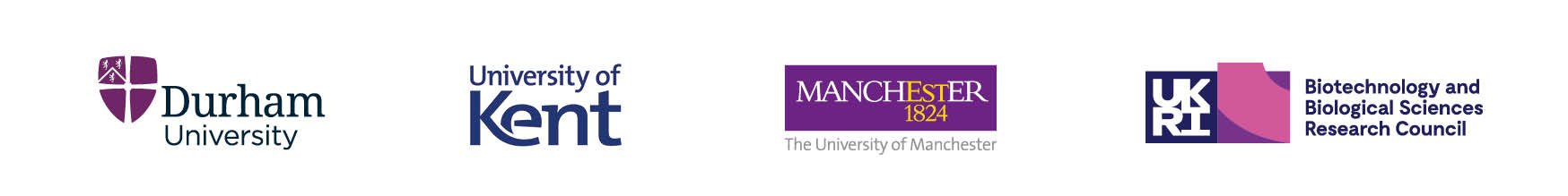 E3B: Metals in Biology BBSRC NIBBCollaboration-Building Workshop Fund Application FormE3B: Metals in Biology BBSRC NIBBCollaboration-Building Workshop Fund Application FormAPPLICATION FORM TO BE COMPLETED BY ACADEMIC ORGANISING WORKSHOPAPPLICATION FORM TO BE COMPLETED BY ACADEMIC ORGANISING WORKSHOPPlease read the Terms and Conditions of the call  I confirm that I have read and agree to the above terms and conditions (double click on the box then click ‘checked’ under ‘default value’ on the dialog box that appears)Please read the Terms and Conditions of the call  I confirm that I have read and agree to the above terms and conditions (double click on the box then click ‘checked’ under ‘default value’ on the dialog box that appears)Please read the BBSRC Research Grants eligible for BBSRC funding (section 3)  I confirm that I am eligible for BBSRC funding (double click on the box then click ‘checked’ under ‘default value’ on the dialog box that appears)Please read the BBSRC Research Grants eligible for BBSRC funding (section 3)  I confirm that I am eligible for BBSRC funding (double click on the box then click ‘checked’ under ‘default value’ on the dialog box that appears)Please confirm that you are a member of the E3B: Metals in Biology Network.  You can join by completing this membership form   (all workshop participants will need to join the Network)  I confirm that I am a member of the Network(double click on the box then click ‘checked’ under ‘default value’ on the dialog box that appears)Please confirm that you are a member of the E3B: Metals in Biology Network.  You can join by completing this membership form   (all workshop participants will need to join the Network)  I confirm that I am a member of the Network(double click on the box then click ‘checked’ under ‘default value’ on the dialog box that appears)1. Applicant Details1. Applicant DetailsAcademic DetailsAcademic must be eligible for BBSRC funding (section 3) and be a member of the E3B: Metals in Biology Network (see above).Academic DetailsAcademic must be eligible for BBSRC funding (section 3) and be a member of the E3B: Metals in Biology Network (see above).Name of academic (title, first name, surname)InstitutionEmail address2. Workshop  Details 2. Workshop  Details TitleProposed start dateProposed end dateProposed venueDescription (max 250 words)Please provide a brief description of ultimate industrial product(s) and what challenges need to be overcome.  Include scheme(s) to which the academia-industry team intend submitting application(s) and a sentence describing how the project fits the remit of industrial biotechnology and bioenergy as defined by the BBSRC “The use of biological resources for producing and processing materials, chemicals and energy”.  Ensure the connection with remit of the Network is obvious. Description (max 250 words)Please provide a brief description of ultimate industrial product(s) and what challenges need to be overcome.  Include scheme(s) to which the academia-industry team intend submitting application(s) and a sentence describing how the project fits the remit of industrial biotechnology and bioenergy as defined by the BBSRC “The use of biological resources for producing and processing materials, chemicals and energy”.  Ensure the connection with remit of the Network is obvious. Proposed participants list (name/institution) Participants are defined as individuals both speaking and actively participating in the workshop. This need not be a complete list at the application stage. All participants (10 maximum) need to join the Network by completing this membership form and must include representatives from Industry based in the UK.  Proposed participants list (name/institution) Participants are defined as individuals both speaking and actively participating in the workshop. This need not be a complete list at the application stage. All participants (10 maximum) need to join the Network by completing this membership form and must include representatives from Industry based in the UK.  4. Financial Details4. Financial DetailsPlease provide an estimated cost of the collaboration-building workshop with industry (10 participants maximum). The Network will reimburse the applicants institution (up to £5K) after the event on submission of a claim form and receipts. The applicant should send a completed expenses claim form to the Network Manager: metals.bbsrcnibb@durham.ac.uk.  Please provide an estimated cost of the collaboration-building workshop with industry (10 participants maximum). The Network will reimburse the applicants institution (up to £5K) after the event on submission of a claim form and receipts. The applicant should send a completed expenses claim form to the Network Manager: metals.bbsrcnibb@durham.ac.uk.  1. Travel for participants (£) (available to individuals who both speak and actively participate in the workshop)  2. Costs associated with venue (£)(eg venue and equipment hire, catering, overnight accommodation)5. Privacy Notice5. Privacy NoticePrivacy notice: Please read the E3B: Metals in Biology Network privacy notice. The information you provide will only be used by Durham University and the University of Kent for the purpose of the collaboration building workshop fund for the E3B: Metals in Biology Network. By providing your information you are consenting to its use for this purpose. Durham University and University of Kent carries out the processing of personal data in accordance with the UK Data Protection Act 1998/General Data Protection Regulation (GDPR) Privacy notice: Please read the E3B: Metals in Biology Network privacy notice. The information you provide will only be used by Durham University and the University of Kent for the purpose of the collaboration building workshop fund for the E3B: Metals in Biology Network. By providing your information you are consenting to its use for this purpose. Durham University and University of Kent carries out the processing of personal data in accordance with the UK Data Protection Act 1998/General Data Protection Regulation (GDPR) 